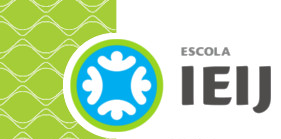 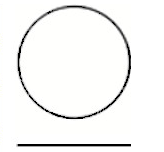 literatura – parte 1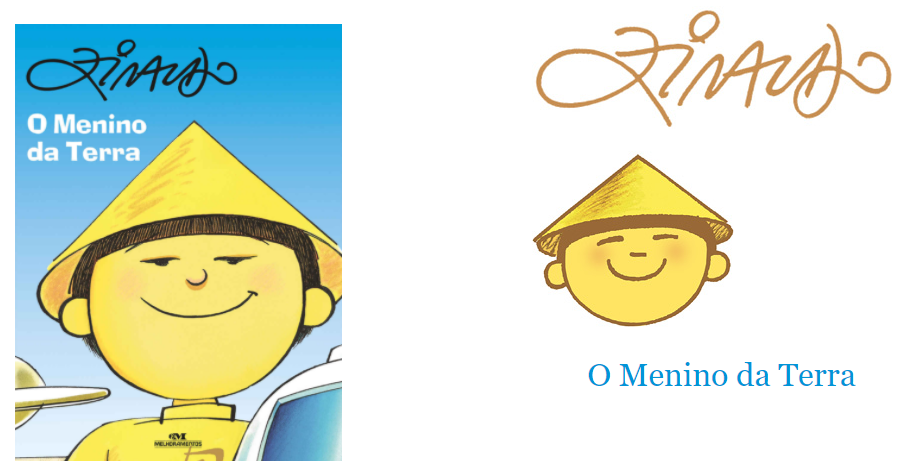 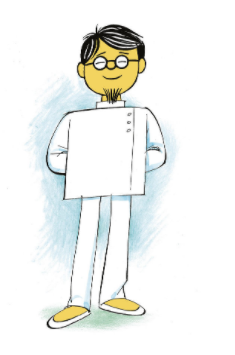 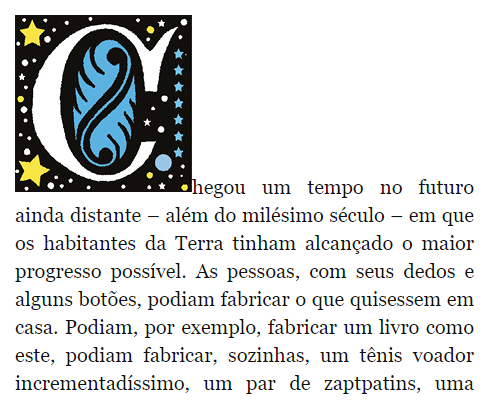 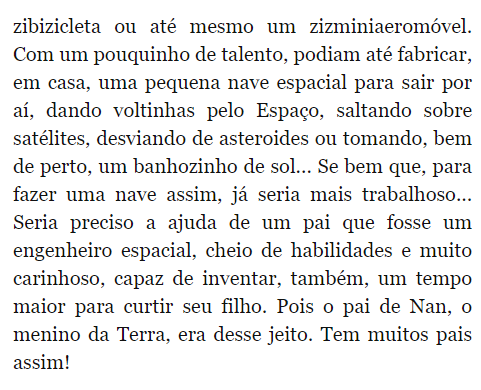 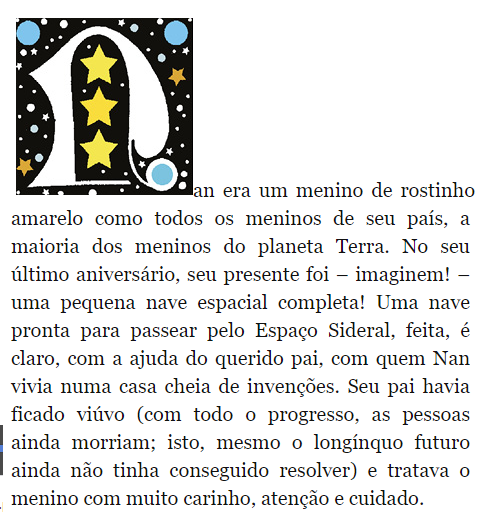 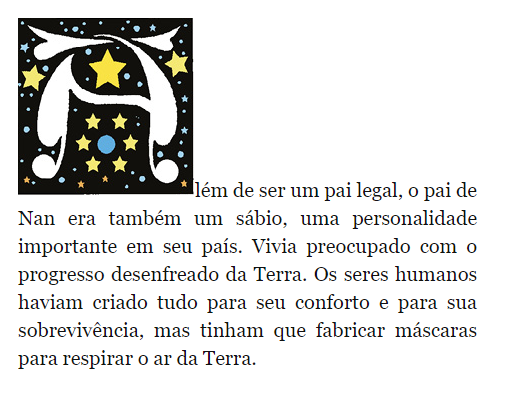 PROPOSTA: Leia a primeira parte da história contada por Ziraldo. Escolha um trecho para ser representado. Desenhe, mostrando detalhes, o trecho que você escolheu. Pinte o seu trabalho e escreva um título para ele. 